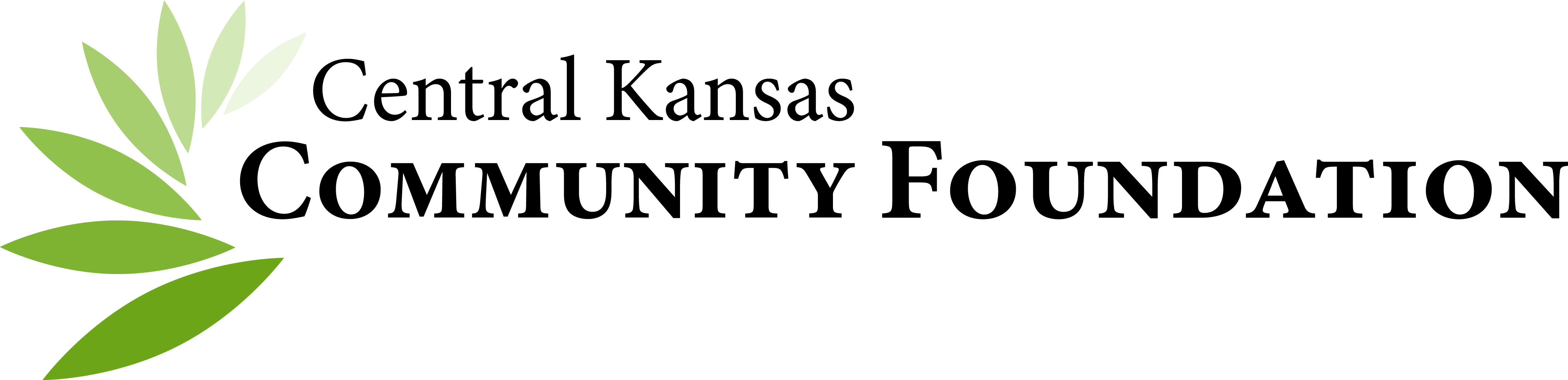 Prospective Director ProfileName:								Birthday:Spouse’s Name:Children’s Names and Ages:Education: 	School(s)					Degree(s)Addresses and Phone Numbers:Home								Phone:								Fax:Office:								Phone:								Fax:Email:Preferred Mailing Address is: 		Home		Office	Mailing Preference:			Postal		EmailKnowledge or Involvement with the Community Foundation:Interest in serving on the Board of Directors:Areas of Expertise or Strengths:Affiliations: (Please note offices held, if any)Profit-making Organizations (present and past 5 years)Fraternal, Service and Professional Organizations (present and past):Non-Profit Organizations (Will be updated annually on the Conflict of Interest Form):Potential Committee Interest:ExecutiveFinanceGovernanceAd Hoc Special EventsAd Hoc ______________For internal office use only:Candidate has met with the Executive Director and Candidate has reviewed and agreed to the Board Member Job Description and ExpectationsNominator:							Date Nominated:Comments (Please use back): Target: Board Profile CategoriesTarget: Board Profile CategoriesTarget: Board Profile CategoriesTarget: Board Profile CategoriesCategoryOn BoardRecruitment NotesI BRINGFinancial AdvisorXBankingXAttorneyXCity – County GovernmentXEducationXFarm/AgXFuneral HomeXNot for ProfitXReal EstateXFaith Based         XHealthcareXDevelopment - FundraisingXCommunity VolunteerXAge MatrixAge MatrixAge MatrixAge MatrixCategoryOn BoardRecruitment NotesI AM < 29X30-45X46-60X61-75X75 >X